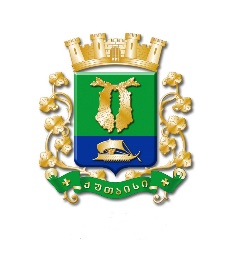 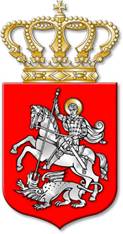 ს  ა  ქ  ა  რ  თ  ვ  ე  ლ  ოქალაქ  ქუთაისის  მუნიციპალიტეტის  საკრებულოგ  ა  ნ  კ  ა  რ  გ  უ  ლ  ე  ბ  ა№  391  ქალაქი  ქუთაისი		30		ივნისი			2021  წელიქალაქ ქუთაისის მუნიციპალიტეტის საკუთრებაში არსებულიქონების (მაკულატურა) ელექტრონული აუქციონით, პირობებითპრივატიზების თაობაზე, ქალაქ ქუთაისის მუნიციპალიტეტისმერისათვის თანხმობის მიცემის  შ ე ს ა ხ ე ბსაქართველოს ორგანული კანონის „ადგილობრივი თვითმმართველობის კოდექსი“ 24-ე მუხლის მე-2 პუნქტის, მე-16 მუხლის მე-2 პუნქტის „ბ“ ქვეპუნქტის, 54-ე მუხლის პირველი პუნქტის „დ“ ქვეპუნქტის „დ.ა“ ქვეპუნქტის, „მუნიციპალიტეტის ქონების პრივატიზების, სარგებლობისა და მართვის უფლებებით გადაცემის, საპრივატიზებო საფასურის, საწყისი საპრივატიზებო საფასურის, ქირის საფასურის, ქირის საწყისი საფასურის განსაზღვრის და ანგარიშსწორების წესების დამტკიცების შესახებ“ საქართველოს მთავრობის 2014 წლის 8 დეკემბრის №669 დადგენილების, „ქალაქ ქუთაისის მუნიციპალიტეტის ქონების პრივატიზების, სარგებლობისა და მართვის უფლებებით გადაცემის, საპრივატიზებო საფასურის, საწყისი საპრივატიზებო საფასურის, ქირის საფასურის, ქირის საწყისი საფასურის განსაზღვრისა და ანგარიშსწორების წესების დამტკიცების შესახებ“ ქალაქ ქუთაისის მუნიციპალიტეტის საკრებულოს 2015 წლის 9 იანვრის №65 დადგენილებისა და ქალაქ ქუთაისის მუნიციპალიტეტის მერის 2021 წლის 23 ივნისის №44-4421174335 წერილობითი მომართვის შესაბამისად:მუხლი 1. მიეცეს თანხმობა ქალაქ ქუთაისის მუნიციპალიტეტის მერს, იოსებ ხახალეიშვილს არასამეწარმეო (არაკომერციული) იურიდიული პირის „ქუთაისის ილია ჭავჭავაძის სახელობის საჯარო ბიბლიოთეკის“ (საიდენტიფიკაციო კოდის №212899443) მიერ, ქალაქ ქუთაისის მუნიციპალიტეტის საკუთრებაში არსებული ქონების (მაკულატურა), ელექტრონული აუქციონით, პირობებით პრივატიზების თაობაზე.მუხლი 2. საწყისი საპრივატიზებო ღირებულება განსაზღვრულია სსიპ „ლევან სამხარაულის სახელობის სასამართლო ექსპერტიზის ეროვნული ბიუროს“ დასკვნის (15.10.2020 წელი, №006216420) საფუძველზე, რომელიც შეადგენს 1 კგ. მაკულატურისათვის 0,15 ლარს.მუხლი 3. კონტროლი განკარგულების შესრულებაზე განახორციელოს ქალაქ ქუთაისის მუნიციპალიტეტის საკრებულოს ეკონომიკის, ქონების მართვისა და საქალაქო მეურნეობის კომისიამ.მუხლი 4. განკარგულება შეიძლება გასაჩივრდეს, კანონით დადგენილი წესით, ქუთაისის საქალაქო სასამართლოში (ვ.კუპრაძის ქუჩა №11), მისი გაცნობიდან ერთი თვის ვადაში.მუხლი 5. განკარგულება ძალაში შევიდეს კანონით დადგენილი წესით. საკრებულოს  თავმჯდომარე			ირაკლი  შენგელია